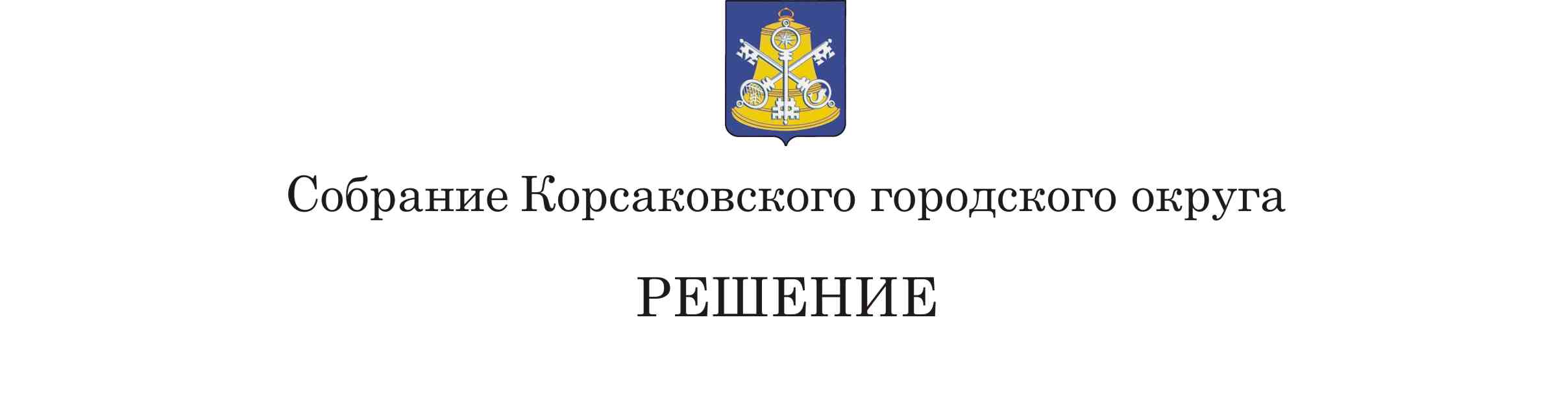 Принято         31.10.2019        №     99   .   На     23-м    заседании     6-го    созываВ соответствии со статьей 396 главы 31 Налогового кодекса Российской Федерации, на основании статьи 27 Устава муниципального образования «Корсаковский городской округ»  Сахалинской области Собрание РЕШИЛО:1. Пункт 4 решения районного Собрания муниципального образования Корсаковского района от 17.11.2005 № 7 «Об установлении земельного налога» (в редакции решения районного Собрания муниципального образования Корсаковского района от 05.11.2008 № 104, решений Собрания Корсаковского городского округа            от 05.05.2009 № 114, от 22.12.2009 № 2, от 26.11.2010 № 21, от 07.09.2011 № 40, от 01.03.2012 № 52, от 23.11.2012 № 68, от 05.09.2013 № 86, от 22.11.2013 № 2, от 20.08.2014 № 29, от 31.03.2016 № 89, от 29.09.2016 № 114, от 31.08.2017 № 162, от 29.11.2018 № 44)  изложить в следующей редакции:«4. Установить, что представление заявления о предоставлении налоговой льготы и подтверждение права налогоплательщика на налоговую льготу осуществляются в порядке, аналогичном порядку, предусмотренному пунктом 3 статьи 361.1 Налогового кодекса Российской Федерации.».2. Опубликовать настоящее решение в газете «Восход»Председатель Собрания Корсаковского городского округа                                                                           Л.Д. ХмызМэрКорсаковского городского округа                                                                      Т.В. МагинскийО внесении изменения в решение районного Собрания муниципального образования Корсаковского района от 17.11.2005 № 7 «Об установлении земельного налога»